SPETT. ANBIMA FVGDOMANDA DI ISCRIZIONE AGLI ESAMIDEI CORSI MUSICALI DI BASE PRE-AFAMCANDIDATI PRIVATISTIN.B.: Il numero di cellulare e l’indirizzo email sono necessari per eventuali comunicazionichiede di sostenere in qualità di privatista i seguenti esami di Certificazione di livello relativi ai Corsi musicali di base pre-AfamDichiara di avvalersi in qualità di accompagnatore al pianoforte di (compilare solo se previsto)Dichiara di essere stato preparato dall’insegnanteDichiara di:essere a conoscenza che, in caso di assenza dalla sessione estiva se non tempestivamente comunicata, il candidato si intende respinto e non verrà inserito negli elenchi della sessione autunnaleessere a conoscenza che con votazione pari a 5 punti conseguita in sessione estiva, lo studente è ammesso d’ufficio a ripetere l’esame in sessione autunnale; invece con votazione inferiore a 5 punti in sessione estiva, il candidato è respinto senza possibilità di recupero del medesimo esame nella sessione autunnale.Allega i seguenti documenti obbligatori:fotocopia di documento di identità valido; per i candidati minorenni non in possesso di documento di identità: una foto formato tessera e l'autocertificazione di uno dei genitori (secondo il modulo allegato) con fotocopia di documento d’identità valido del genitore dichiarante;autocertificazione dei titoli di studio musicali posseduti, redatta secondo il modulo allegato (obbligatoria anche se negativa);programma d'esame firmato dall'insegnante o dal candidato stesso se autodidatta (obbligatorio per esecuzioni allo strumento).Il sottoscritto dichiara di avere compilato la presente domanda ai sensi dell’articolo 46 - dichiarazioni sostitutive di certificazioni - del D.P.R. 445/2000, consapevole delle norme penali previste dall’articolo 76 dello stesso D.P.R. in caso di dichiarazione mendace o non più rispondente a verità.Informativa ai sensi dell’art. 13 del D. L.gs. 196/2003 (“privacy”)I dati personali richiesti allo studente sono necessari allo svolgimento delle funzioni dI Anbima FVG;l’accesso ai dati da parte di Anbima FVG è limitato ai casi in cui sia finalizzato al conseguimento dei fini di cui al punto a);per i dati finalizzati all’immatricolazione e all’iscrizione non deve essere richiesto il consenso all’interessato; i numeri di telefono e l’indirizzo e-mail sono utilizzati per eventuali comunicazioni da parte del personale di segreteria, relative a scadenze e modalità operative. I dati non vengono forniti a nessun altro soggetto;titolare del trattamento dei dati è Anbima FVG.Il sottoscritto autorizza Anbima FVG all’utilizzo dei dati personaliData, ____________________					____________________________________________________(firma dello studente maggiorenne - per i minorenni: firma del genitore o di chi ne fa le veci)*Il sottoscritto, consapevole delle conseguenze amministrative e penali per chi rilasci dichiarazioni non corrispondenti a verità, ai sensi del DPR 445/2000, dichiara di aver effettuato la scelta / richiesta in osservanza delle disposizioni sulla responsabilità genitoriale di cui agli artt. 316, 337 ter e 337 quater del Codice CivileDICHIARAZIONE SOSTITUTIVA RELATIVA AD ESAMI DI CERTIFICAZIONE SOSTENUTI NELL’AMBITO DEI PREVIGENTI CORSI PRE - ACCADEMICIconsapevole delle sanzioni penali previste dall’art. 76 del D.P.R. 445/2000 in caso di dichiarazione mendace, ai sensi dell’art. 46 del citato D.P.R. dichiara di aver sostenuto i seguenti esami di certificazione nell’ambito dei pre-vigenti corsi pre-Accademici:Il sottoscritto autorizza al trattamento dei dati contenuti in questa dichiarazione per le finalità istituzionali e nei limiti stabiliti dalla Legge 675/1996 e successive modifiche.Data, ____________________					____________________________________________________(firma dello studente maggiorenne - per i minorenni: firma del genitore o di chi ne fa le veci)*Il sottoscritto, consapevole delle conseguenze amministrative e penali per chi rilasci dichiarazioni non corrispondenti a verità, ai sensi del DPR 445/2000, dichiara di aver effettuato la scelta / richiesta in osservanza delle disposizioni sulla responsabilità genitoriale di cui agli artt. 316, 337 ter e 337 quater del Codice Civile, che richiedono il consenso di entrambi i genitoriESTREMI DI IDENTIFICAZIONE DEL CANDIDATO MINORENNENON IN POSSESSO DI UN DOCUMENTO D’IDENTITÀIn qualità di (indicare il grado di parentela con il candidato): ______________________________________________________________________consapevole delle sanzioni penali previste dall’art. 76 del D.P.R. 445/2000 in caso di dichiarazione mendace, ai sensi dell’art. 46 del citato D.P.R.dichiarache la foto allegata alla presente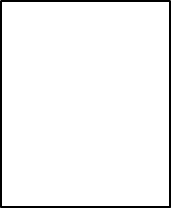 corrisponde a:Allega i seguenti documenti:  fotocopia di documento di identità valido del dichiarante.Il sottoscritto autorizza Anbima FVG al trattamento dei dati contenuti in questa dichiarazione per le finalità istituzionali e nei limiti stabiliti dalla Legge 675/1996 e successive modifiche.Data, ____________________					____________________________________________________(firma del genitore o di chi ne fa le veci)*Il sottoscritto, consapevole delle conseguenze amministrative e penali per chi rilasci dichiarazioni non corrispondenti a verità, ai sensi del DPR 445/2000, dichiara di aver effettuato la scelta / richiesta in osservanza delle disposizioni sulla responsabilità genitoriale di cui agli artt. 316, 337 ter e 337 quater del Codice Civile, che richiedono il consenso di entrambi i genitoriAVVERTENZELe domande di iscrizione agli esami di certificazione di livello dei corsi di base pre-Afam devono essere presentatedal 10 maggio al 10 giugno 2021inviando una mail a:anbimafriulivengiulia@virgilio.itSuccessivamente alla ricezione della documentazione completa, i referenti provvederanno a effettuare le necessarie verifiche di regolarità, l’accettazione della domanda si intende effettuata comunque con riserva, in relazione al possesso dei requisiti e alle procedure di verifica di veridicità delle autocertificazioni.Nella domanda il candidato è tenuto a dichiarare gli esami che intende sostenere, specificando la sessione.Se gli esami si riferiscono al livello B 2, i candidati privatisti devono produrre l’autocertificazione attestante il compimento del livello precedente. Per tutti gli esami che prevedono una esecuzione allo strumento il candidato è tenuto a presentare, in allegato alla domanda, lo specifico programma predisposto in conformità ai programmi reperibili presso le Segreterie didattiche dei Conservatori di Udine e Trieste o nei relativi siti Istituzionali.Le Istituzioni non assicurano una verifica preventiva dei programmi presentati dai singoli candidati e non assumono alcuna responsabilità in ordine all'errata predisposizione, da parte dei candidati, dei programmi d'esame. Qualora la Commissione d'esame rilevi che il candidato non ha presentato in tempo utile il programma d’esame ovvero ha presentato un programma non conforme alle disposizioni, l'esame non può essere sostenuto e, se iniziato, non può essere concluso.La sessione estiva d'esami avrà luogo indicativamente tra l’ultima settimana di giugno e la prima settimana di luglio dell’anno accademico di riferimento, quella autunnale indicativamente nella prima metà del mese di settembre dell’anno accademico di riferimento. Tutti i candidati, sono tenuti a prendere visione del calendario degli esami che verrà pubblicato nel sito web della Rete Anbima FVG in tempo utile allo svolgimento della sessione di esami. Il candidato iscritto alla sessione estiva che non si presenti agli esami, dovrà darne tempestiva comunicazione, altrimenti lo stesso si intenderà respinto e non verrà inserito negli elenchi della sessione autunnale._ _ _ _ _ _ _ _ _ _ _ _ _ _ _ _ _ _ _ _ _ _ _ _ _ _ _ _ _ _ _ _ _ _ _ _ _ _ _ _ _ _ _ _ _ _ _ _ _ _ _ _ _ _ _ _ _ _ _ _ _ _ _ _ _ _ _ _ _ _ _ _ _ATTESTAZIONEIl CANDIDATO __________________________________________________________ ha presentato domanda di iscrizione agli esami di ___________________________________________________________________________________ per l’a.a. _______________La SegreteriaIl sottoscrittoCognome e nome del candidatoCognome e nome del candidatoCognome e nome del candidatoCognome e nome del candidatoCognome e nome del candidatoNato aprov.prov.il Codice fiscalecittadinanzacittadinanzaResidente aprov.prov.prov.capIn via/piazzan. civicon. civicoTelefonocellularecellularee-mailStrumento/MateriaIndicare lo strumento o la materia di esame - i cantanti devono indicare la loro tessitura vocaleLIVELLOSESSIONESESSIONEStrumento/MateriaIndicare lo strumento o la materia di esame - i cantanti devono indicare la loro tessitura vocale Estiva AutunnaleStrumento/MateriaIndicare lo strumento o la materia di esame - i cantanti devono indicare la loro tessitura vocale Estiva AutunnaleStrumento/MateriaIndicare lo strumento o la materia di esame - i cantanti devono indicare la loro tessitura vocale Estiva AutunnaleEventuale Scuola di musica di appartenenzaNominativoResidente aprov.capIn via/piazzan.civicoNominativoResidente aprov.capIn via/piazzan.civicoIl sottoscrittoCognome e nome del candidatoCognome e nome del candidatoCognome e nome del candidatoNato aprov.il Certificazioni di livello corsi pre-AccademiciCertificazioni di livello corsi pre-AccademiciCertificazioni di livello corsi pre-AccademiciCertificazioni di livello corsi pre-AccademiciCertificazioni di livello corsi pre-AccademiciMATERIALIVELLOVOTODATASEDE D’ESAMEIl sottoscrittoCognome e nome Cognome e nome Cognome e nome Cognome e nome Cognome e nome Nato aprov.prov.il Codice fiscalecittadinanzacittadinanzaResidente aprov.prov.prov.capIn via/piazzan. civicon. civicoTelefonocellularecellularee-mailCognome e nome Cognome e nome Cognome e nome Cognome e nome Nato aprov.il 